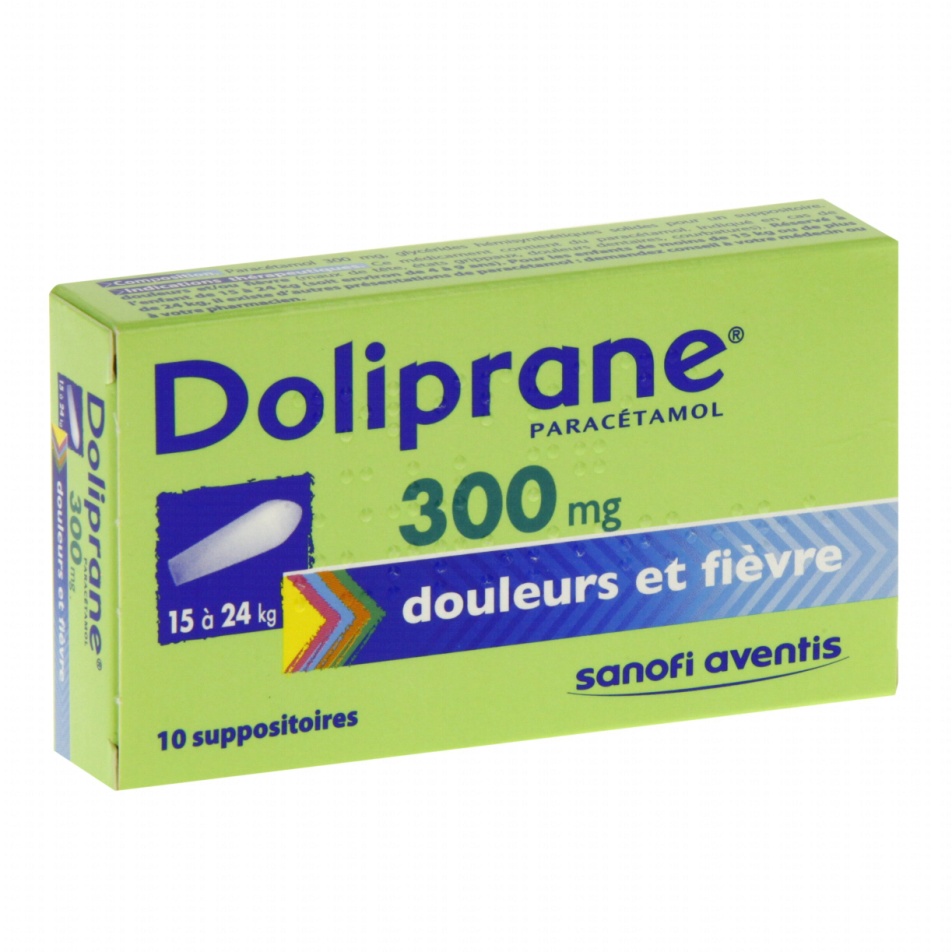 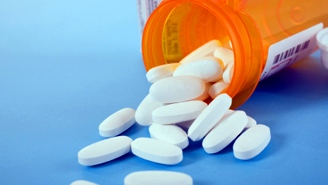 médicamentcomprimé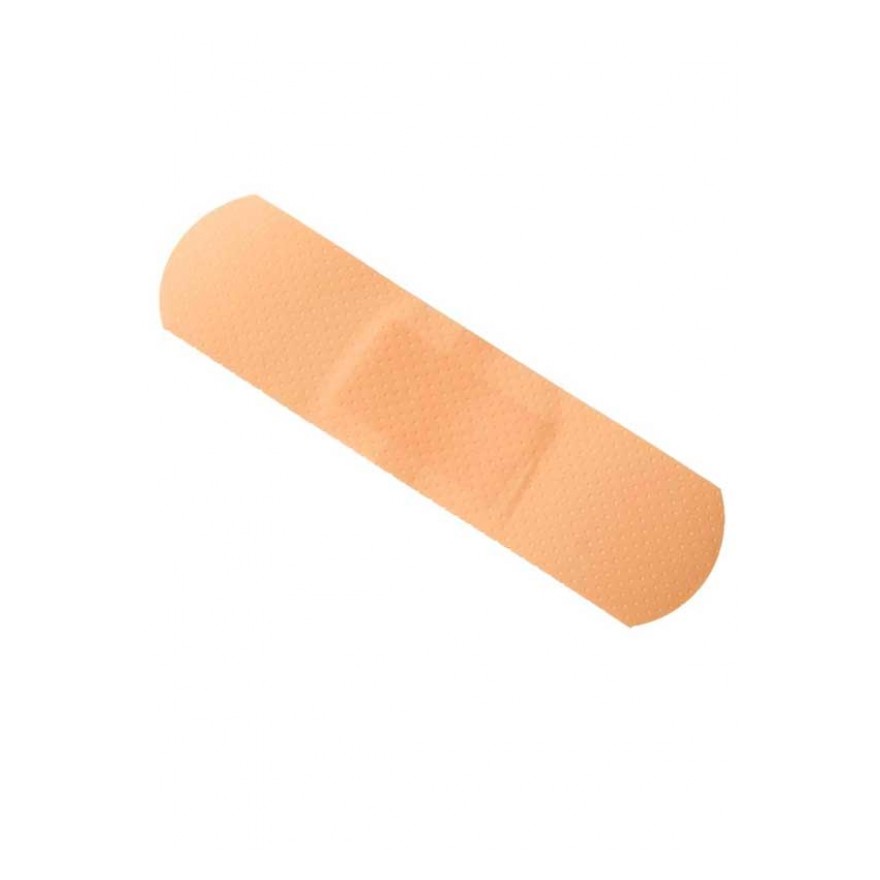 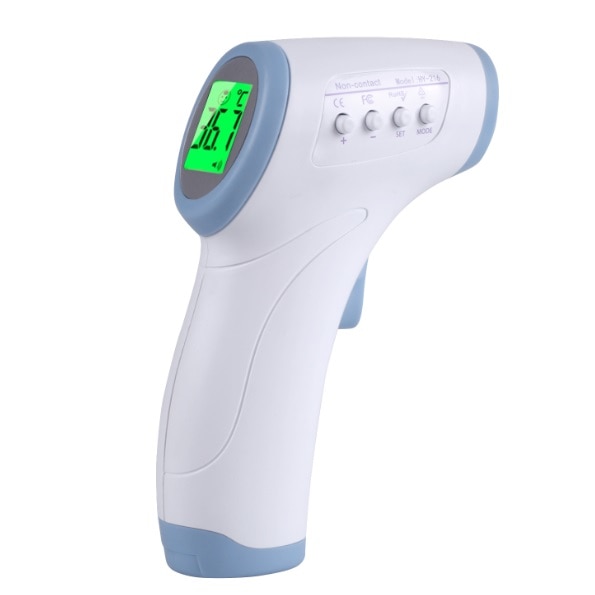 pansementthermomètre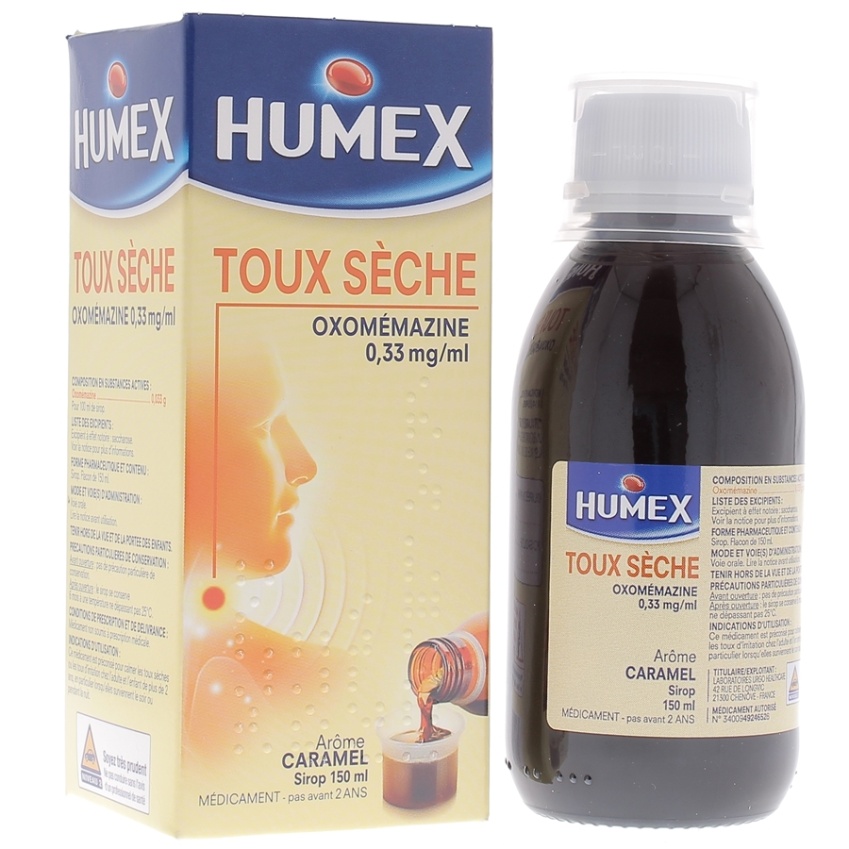 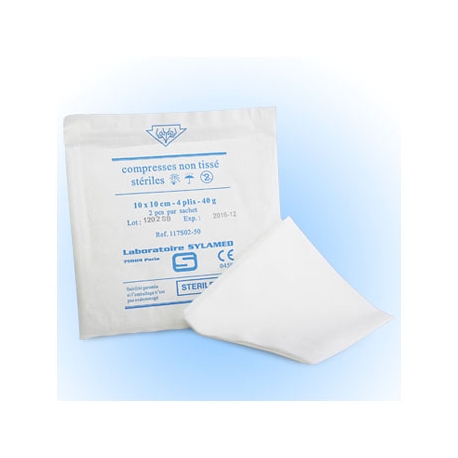 siropcompresse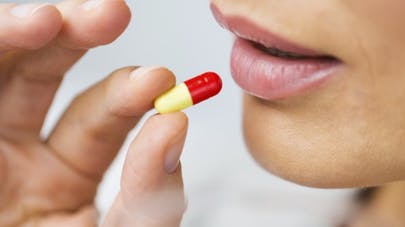 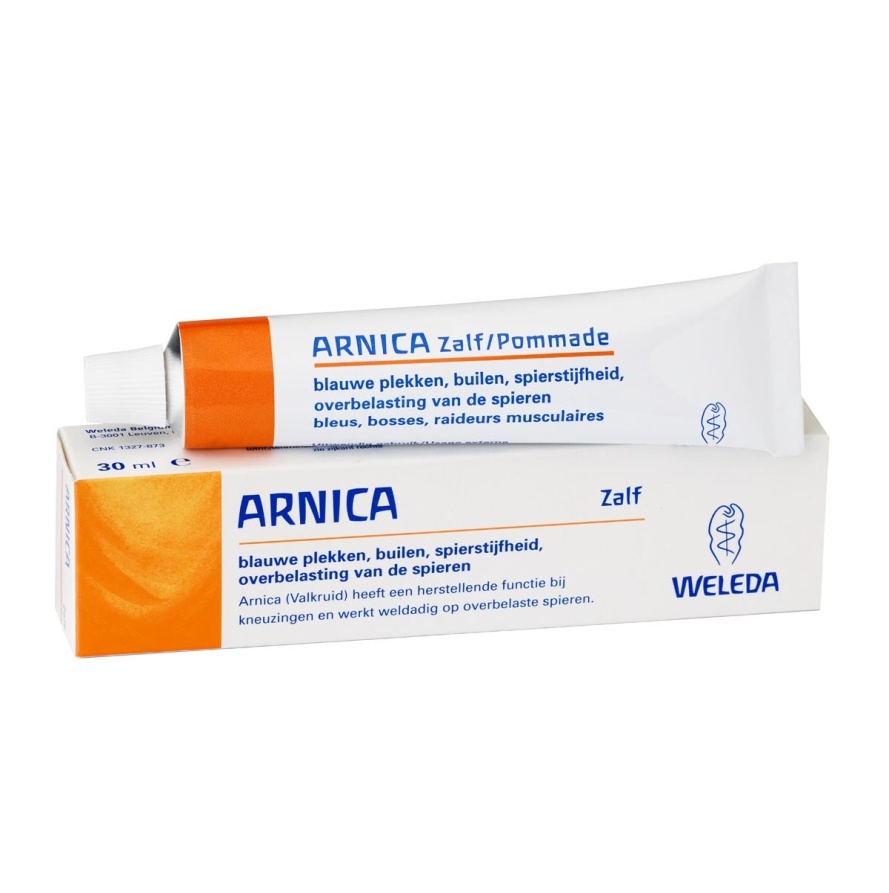 gélulepommade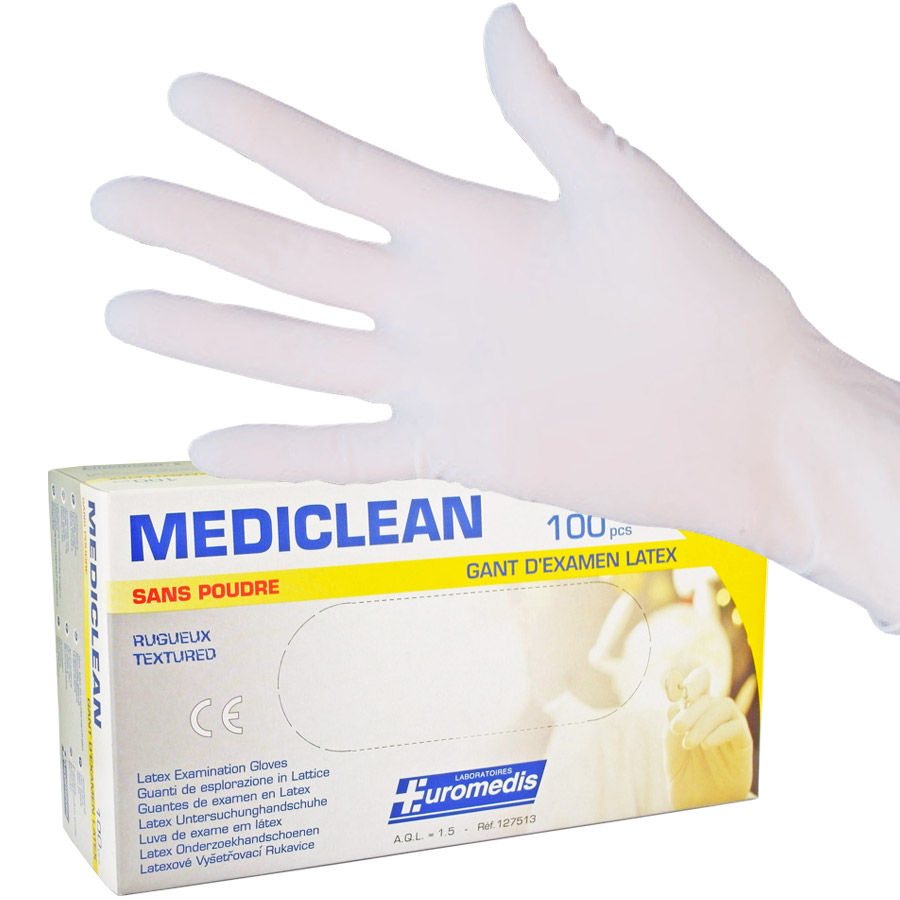 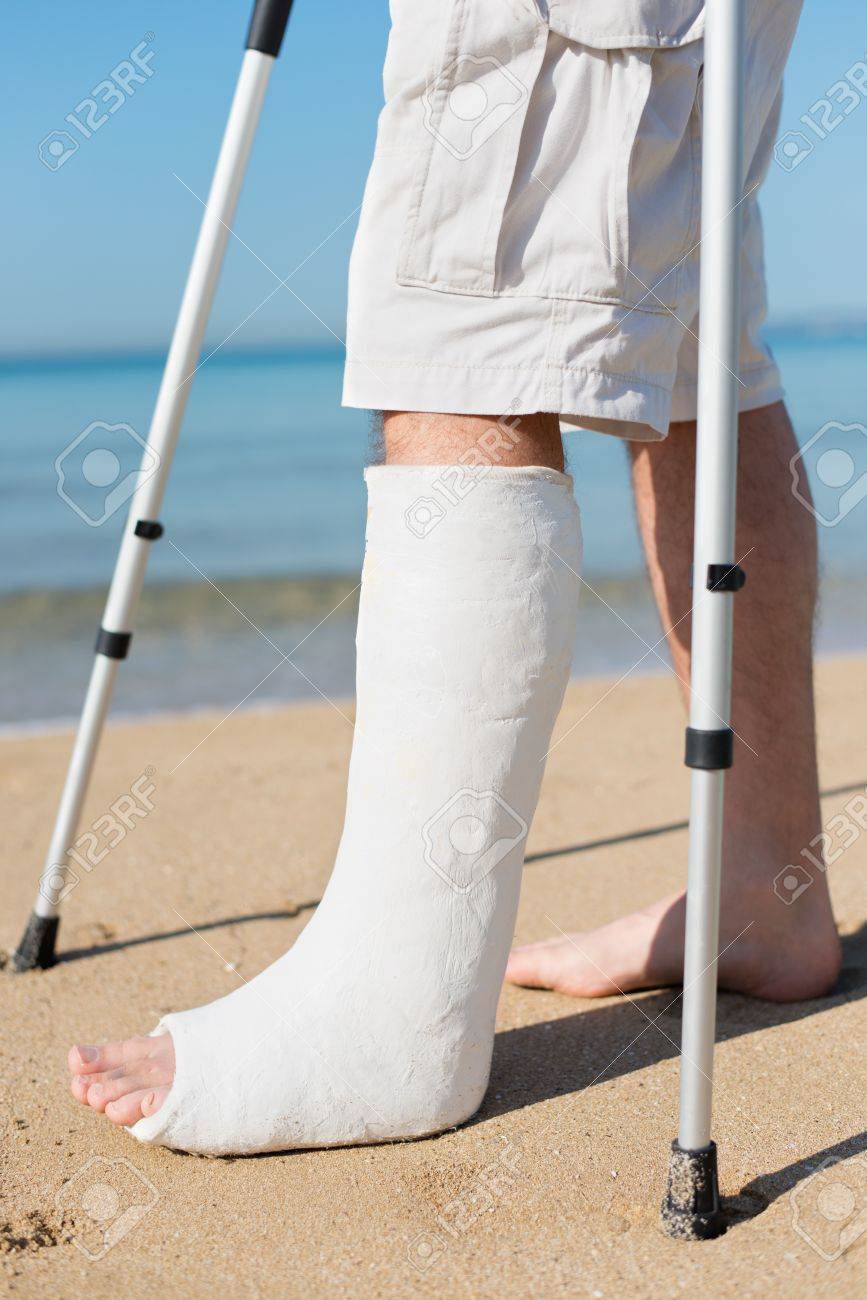 gantplâtrese soigner